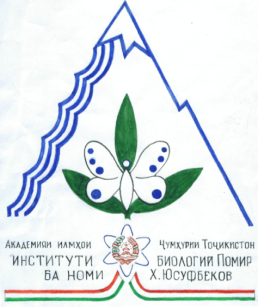 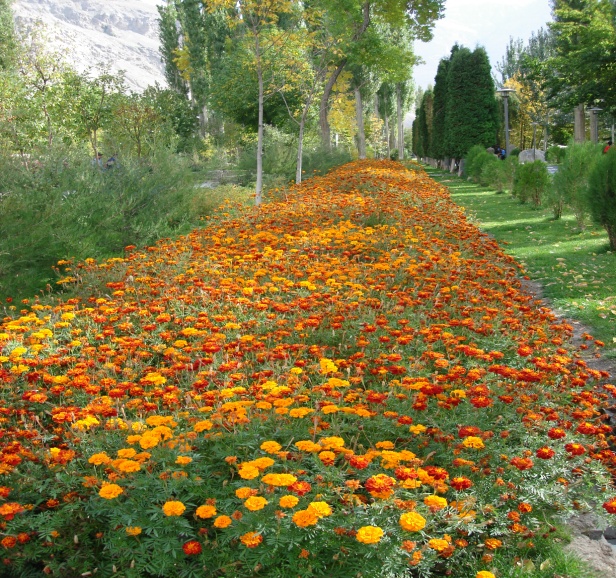 Информационное сообщение Республиканская научно-практическая конференция "Состояние разнообразия биологических ресурсов горных регионов в связи с изменением климата”В соответствии с Постановлением Правительства Республики Таджикистан от 4 мая  2018  года  № 240 на  базе Памирского биологического института имени академика Х.Ю.Юсуфбекова АН РТ 19-20 октября 2018 г. планируется проведение республиканской научно-практической конференции "Биологические ресурсы Памира: Состояние изученности и перспективы их исследования», посвященной 90-летию академика Х.Ю.Юсуфбекова. Тематика конференции:Итоги  и перспективы  исследования  проблем  интродукции  растений  в Памирском ботаническом саду им. А.В.Гурского;Вклад академика Х.Ю.Юсуфбекова в исследование биологических  ресурсов флоры и растительности высокогорий Памира;  Биологическое  разнообразие растений и животных горных регионов в связи с изменением климата; Использование биологических ресурсов в решении проблем продовольственной безопасности;   Биоресурсы лекарственных растений  горных  регионов  и перспективы их использования; Состояние пастбищных угодий горных регионов и устойчивое их управление.Рабочие языки на конференции: таджикский, русский   и английский.Предполагается  издание материалов конференции.Требования к оформлению материалов конференции:Текстовая информация излагается не более чем на 2-х страницах формата А4 (297x221), шрифт Times New Roman и Times New Roman Tj   (14 pt) в редакторе Win Word  6,0 через 1,5 межстрочных интервала. Поля: верхнее и нижнее - 20 мм, левое - 35 мм, правое - 10 мм.Название рукописи печатается заглавными буквами, полужирным шрифтом под названием через 1,5 интервала - авторы (инициалы, фамилия),   – название учреждения и через запятую в той же строке город и страна, где находится учреждение, эл.почты и факс. Текст рукописи напечатать через 2 интервала после названия учреждения. Материалы, оформленные не по указанным требованиям, не будут опубликованы.	 Регистрационная формаДата проведения конференции: 19-20 октября  2018 г.        Просим Вас до 19 сентября 2018 года подтвердить участие в работе конференции и выслать тезисы доклада по адресу: 736002, г. Хорог, Таджикистан, ул. Холдорова-1, Памирский биологический институт имени академика Х.Ю.Юсуфбекова АН РТ, E-mail: pbiconf2018@mail.ru , kodilbekov@mail.ru    Телефоны:   936011048, 934585747 ФамилияИмяОтчествоДолжность, званиеУчёная степеньОрганизацияАдресТелефон, факсЭ-почтаТема доклада